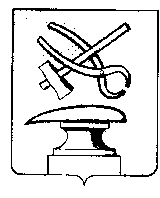 АДМИНИСТРАЦИЯ ГОРОДА КУЗНЕЦКА ПЕНЗЕНСКОЙ ОБЛАСТИПОСТАНОВЛЕНИЕОт   18.09.2019 № 1378г. КузнецкО внесении изменений в постановление администрациигорода Кузнецка от 21.06.2019 № 871 «О введении режимачрезвычайной ситуации»В соответствие с Федеральным законом от 21.12.1994 № 68-ФЗ «О защите населения и территорий от чрезвычайных ситуаций природного и техногенного характера» (с последующими изменениями), постановлением Правительства Российской Федерации № 794 «О единой государственной системе предупреждения и ликвидации чрезвычайных ситуаций»,  принимая во внимание протокол №13 от 21.06.2019 года заседания комиссии по чрезвычайным ситуациям и обеспечению пожарной безопасности администрации города Кузнецка  для ликвидации чрезвычайной ситуации, по устранению аварийных участков тепловых сетей города Кузнецка, руководствуясь ст. 28 Устава города Кузнецка Пензенской области,АДМИНИСТРАЦИЯ ГОРОДА КУЗНЕЦКА ПОСТАНОВЛЯЕТ:1. Внести в постановление администрации города Кузнецка от 21.06.20129 № 871 «О введении режима чрезвычайной ситуации» следующие изменения:1.1. Пункт 2 постановления изложить в следующей редакции:«2. Основанием введения режима чрезвычайной ситуации считать аварийное состояние тепловых сетей на территории города Кузнецка, протокол заседания КЧС и ОПБ г. Кузнецка от 21.06.2019 №13, протокол заседания КЧС и ОПБ г. Кузнецка от 11.09.2019 №18.»;1.2. Дополнить постановление пунктом 8.2 следующего содержания:«8.2. Управлению капитального строительства города Кузнецка (Биктимиров Р.Д.) заключить договора (муниципальные контракты) на выполнение работ по капитальному ремонту аварийных участков тепловых сетей по ул. Радищева от ул. Сызранской до ул. Гагарина и по ул. Чкалова от ул. Некрасова до ул. Победы, по выносу теплотрассы от ЦТП №18 до многоквартирного жилого дома №13 по ул. Правды в городе Кузнецке Пензенской области из подвала МБДОУ детский сад №28 по ул. Правды, д.21, в городе Кузнецке Пензенской области, на разработку проектно-сметной документации на капитальный ремонт аварийных участков тепловых сетей по ул. Радищева от ул. Сызранской до ул. Гагарина и по ул. Чкалова от ул. Некрасова до ул. Победы с проведением проверки достоверности определения сметной стоимости строительно-монтажных работ в ГАУ «РЦЭЦС», на расчет индекса изменения стоимости строительно-монтажных работ в условиях рынка на капитальный ремонт аварийных тепловых сетей Ø 300 мм на участке по ул. Радищева (от ул. Сызранской до ул. Гагарина) и на капитальный ремонт аварийных тепловых сетей Ø 400 мм, Ø 300 мм на участке по ул. Чкалова (от ул. Некрасова до ул. Победы).;1.3. Пункт 10 постановления изложить в следующей редакции: «10. Управлению финансов города Кузнецка (Фролов И.Б.) подготовить проект постановления администрации города Кузнецка о выделении средств из резервного фонда администрации города Кузнецка на проведение работ по капитальному ремонту аварийных участков тепловых сетей по ул. Радищева от ул. Сызранской до ул. Гагарина и по ул. Чкалова от ул. Некрасова до ул. Победы, по выносу теплотрассы от ЦТП №18 до многоквартирного жилого дома №13 по ул. Правды в городе Кузнецке Пензенской области из подвала МБДОУ детский сад №28 по ул. Правды, д.21, в городе Кузнецке Пензенской области, по разработке проектно-сметной документации на капитальный ремонт аварийных участков тепловых сетей по ул. Радищева от ул. Сызранской до ул. Гагарина и по ул. Чкалова от ул. Некрасова до ул. Победы с проведением проверки достоверности определения сметной стоимости строительно-монтажных работ в ГАУ «РЦЭЦС», по расчету индекса изменения стоимости строительно-монтажных работ в условиях рынка на капитальный ремонт аварийных тепловых сетей Ø 300 мм на участке по ул. Радищева (от ул. Сызранской до ул. Гагарина) и на капитальный ремонт аварийных тепловых сетей Ø 400 мм, Ø 300 мм на участке по ул. Чкалова (от ул. Некрасова до ул. Победы).2. Настоящее постановление подлежит официальному опубликованию.3. Контроль за выполнением настоящего постановления возложить на первого заместителя главы администрации города Кузнецка Трошина В.Е.Глава администрации города Кузнецка                                    С.А. Златогорский